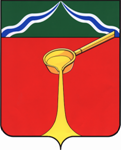 Калужская областьАдминистрация муниципального района«Город Людиново и Людиновский район»П О С Т А Н О В Л Е Н И Еот «  30 »___07_____ 2018г.					                           №_1026_Об утверждении изменений в документациюпо планировке территории для размещения линейного объекта: «Сети водоснабжения особой экономической зоны ППТ«Людиново» - 2 этап»В соответствии с п. 20 ч. 1 ст. 14 Федерального закона от 06.10.2003 № 131-ФЗ «Об общих принципах организации местного самоуправления в Российской Федерации», ст. 43, 45, 46 Градостроительного кодекса РФ, Уставом муниципального района «Город Людиново и Людиновский район», с учетом протокола публичных слушаний по проекту внесения изменений в документацию по планировке территории для размещения линейного объекта: «Сети водоснабжения особой экономической зоны ППТ «Людиново» - 2 этап», заключения о результатах публичных слушаний от 27.07.2018, рекомендациями комиссии по градостроительным и земельным вопросам, администрация муниципального района «Город Людиново и Людиновский район»	ПОСТАНОВЛЯЕТ:1. Утвердить изменения в документацию по планировке территории в объеме проекта  планировки территории и проекта межевания для размещения линейного объекта: «Сети водоснабжения особой экономической зоны ППТ «Людиново» - 2 этап».2. Утверждаемая часть документации по планировке территории для размещения линейного объекта: «Сети водоснабжения особой экономической зоны ППТ «Людиново» - 2 этап» подлежит опубликованию в порядке, установленном для официального опубликования муниципальных правовых актов, иной официальной информации, в течение семи дней со дня ее утверждения и размещению на официальном сайте администрации муниципального района «Город Людиново и Людиновский район» в сети «Интернет» (http://адмлюдиново.рф/).3. Контроль за исполнением настоящего постановления оставляю за собой.            4. Настоящее постановление вступает в силу с момента подписания. Заместитель главы администрациимуниципального района				    		                         В.Н. Фарутин